Объем выполненных работ за 04.08.2022 годЗакапывание канализационных труб.Укладка щебеночного основания под асфальт.Утрамбовка щебеночного основания под асфальт.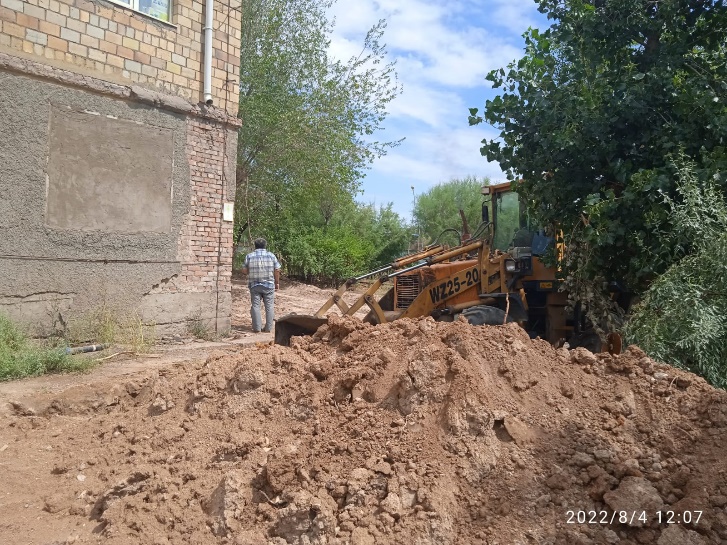 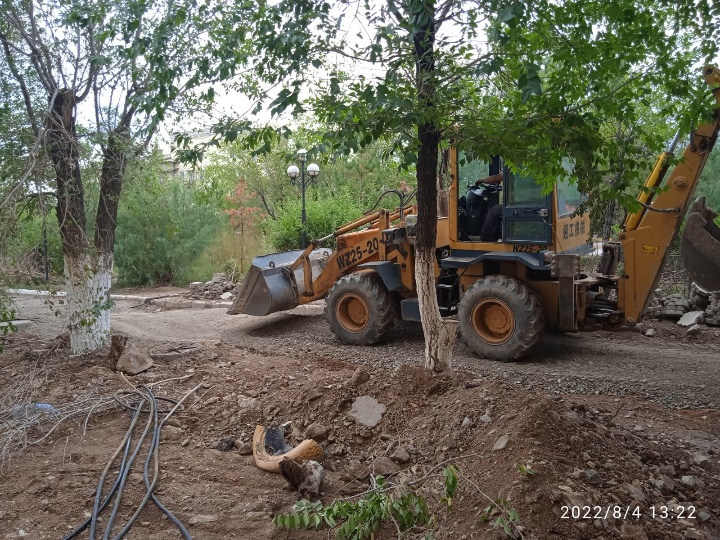 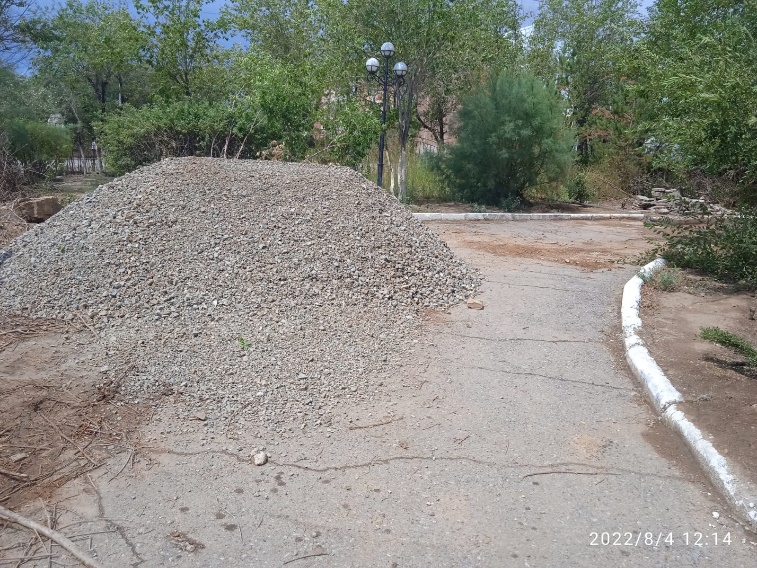 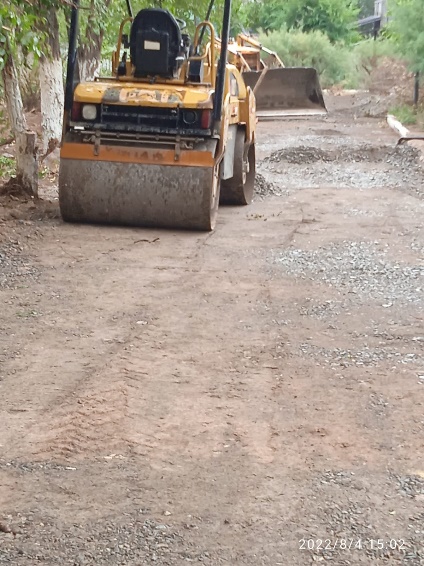 